THE CORRELATION BETWEEN INTENSITY OF PLAYING MOBILE LEGENDS GAME AND VOCABULARY MASTERY OF THE ENGLISH DEPARTMENT STUDENTS OF IAIN PALANGKA RAYATHESIS 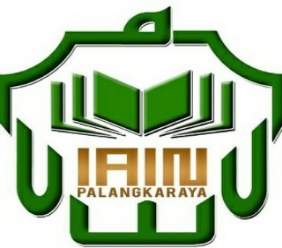 BY:SANDY WINATANIM 1401120944STATE ISLAMIC INSTUTUTE OF PALANGKA RAYAFACULTY OF TEACHER TRAINING AND EDUCATIONDEPARTMENT OF LANGUAGE EDUCATIONSTUDY PROGRAM OF ENGLISH EDUCATION2021 M/ 1442 HTHE CORRELATION BETWEEN INTENSITY OF PLAYING MOBILE LEGENDS GAME AND VOCABULARY MASTERY OF THE ENGLISH DEPARTMENT STUDENTS OF IAIN PALANGKA RAYATHESISPresented toState Islamic Institute of Palangka Raya In partial fulfillment of the requirementsFor the degree of Sarjana in English Language EducationBY:SANDY WINATANIM 1401120944STATE ISLAMIC INSTUTUTE OF PALANGKA RAYAFACULTY OF TEACHER TRAINING AND EDUCATIONDEPARTMENT OF LANGUAGE EDUCATIONSTUDY PROGRAM OF ENGLISH EDUCATION2021 M/ 1442 HADVISOR APPROVALThesis Title 	: THE CORRELATION BETWEEN INTENSITY OF PLAYING MOBILE LEGENDS GAME AND VOCABULARY MASTERY OF THE ENGLISH DEPARTMENT STUDENTS OF IAIN PALANGKA RAYAName	:	Sandy Winata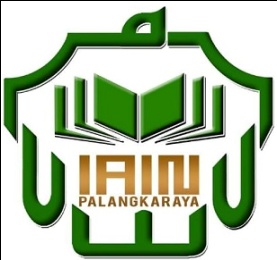 SRN	:	1401120944Faculty	:	Teacher Training and EducationDepartment	:	Language EducationStudy Program	:	English EducationThis is to certify that the thesis has been approved by the thesis advisors for Thesis Examination/Munaqasah by the Board of Examiners of the Faculty of Teacher Training and Education of the State Islamic Institute of Palangka Raya.	  Palangka Raya, May 04th 2021Acknowledged by:PERSETUJUAN SKRIPSIDengan ini menyatakan bahwa skripsi ini telah di setujui oleh pebimbing skripsi untuk disidangkan  oleh Tim Penguji Skripsi Fakultas Tarbiyah dan Ilmu Keguruan Institut Agama Islam Negeri Palangka Raya.  Palangka Raya, 04 Mei 2021OFFICIAL NOTEPalangka Raya, May  04th  2021Case	: Examination ofSandy Winata’s ThesisToThe Dean of Faculty of TeacherTraining and Education of StateIslamic Institute of Palangka RayaIn -Palangka RayaAssalamu’alaikum Wr. Wb.By reading and analyzing of this thesis, we think the thesis in the name of:Name	:   Sandy WinataSRN	:   1401120944Thesis Title	: 	THE CORRELATION BETWEEN INTENSITY OF PLAYING MOBILE LEGENDS GAME AND VOCABULARY MASTERY OF THE ENGLISH DEPARTMENT STUDENTS OF IAIN PALANGKA RAYA.Can be examined in partial fulfillment of the requirements of the Degree of Sarjana Pendidikan in The Study Program of English Education of The Language Education of The Faculty of Education and Teacher Training of State Islamic Institute of Palangka Raya.Thank you for the attention.Wassalamu’alaikumWr. Wb.NOTA DINASPalangka Raya, 04 Mei 2021Hal	:  Permohonan Ujian Skripsi Sandy WinataKepadaYth. Dekan Fakultas Tarbiyah dan Ilmu Keguruan Institut Agama IslamNegeri Palangka RayaDi -Palangka RayaAssalamu’alaikum Wr. Wb.Setelah membaca, memeriksa dan mengadakan perbaikan seperlunya, maka kami berpendapat bahwa skripsi saudara:Nama	:   Sandy WinataNIM	:   1401120944JudulSkripsi	:	THE CORRELATION BETWEEN INTENSITY OF PLAYING MOBILE LEGENDS GAME AND VOCABULARY MASTERY OF THE ENGLISH DEPARTMENT STUDENTS OF IAIN PALANGKA RAYASudah dapat diajukan untuk memperoleh gelar Sarjana Pendidikan pada Jurusan Pendidikan Bahasa Program Studi Tadris Bahasa Inggris IAIN Palangka Raya.Demikian atas perhatiannya, diucapkan terima kasih.Wassalamu’alaikum Wr. Wb.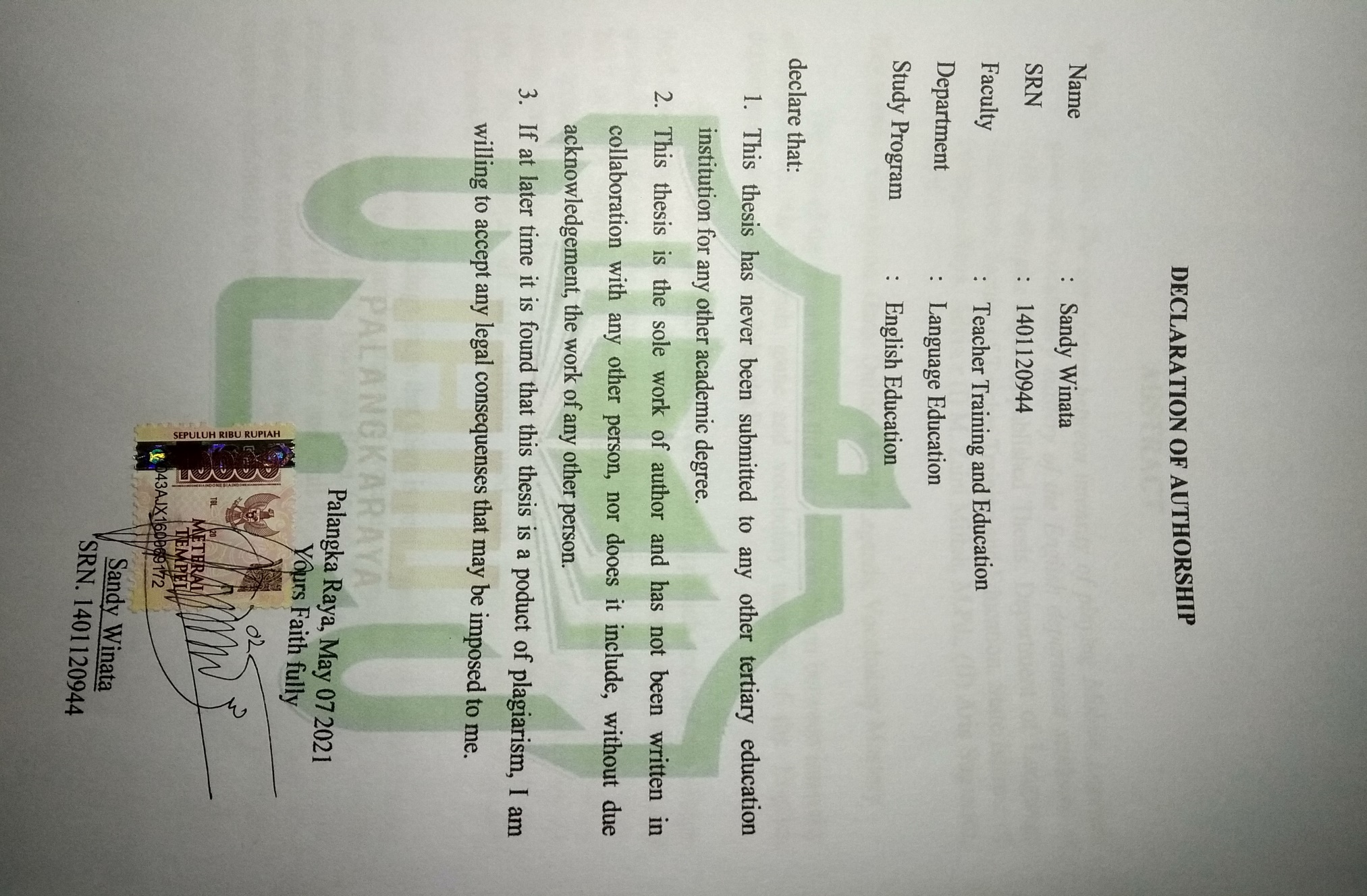 THESIS APPROVAL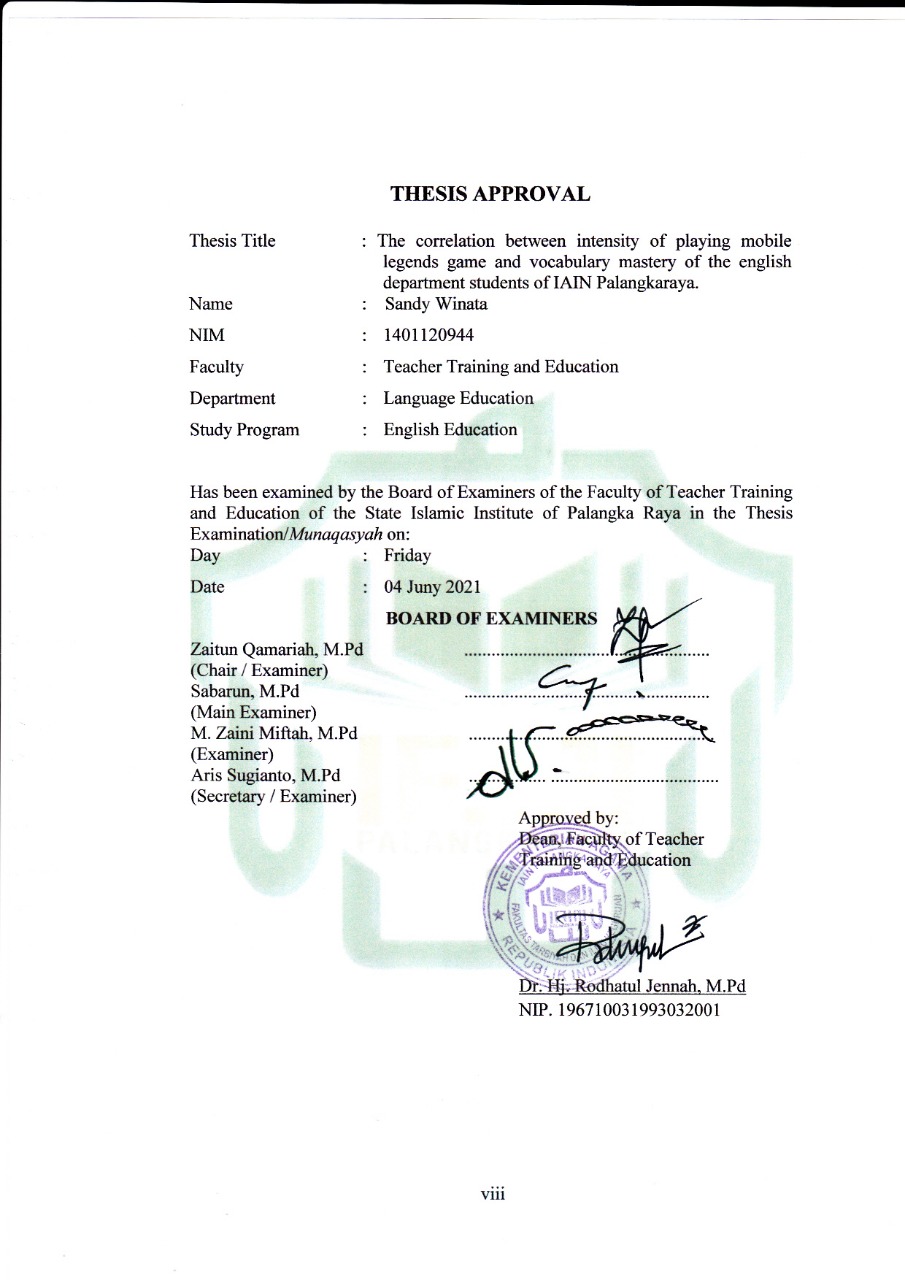 Thesis Title	: The correlation between intensity of playing mobile legends game and vocabulary mastery of the english department students of IAIN Palangkaraya.Name	:    Sandy WinataNIM	:	1401120944Faculty	:	Teacher Training and EducationDepartment	:	Language EducationStudy Program	:	English EducationHas been examined by the Board of Examiners of the Faculty of Teacher Training and Education of the State Islamic Institute of Palangka Raya in the Thesis Examination/Munaqasyah on: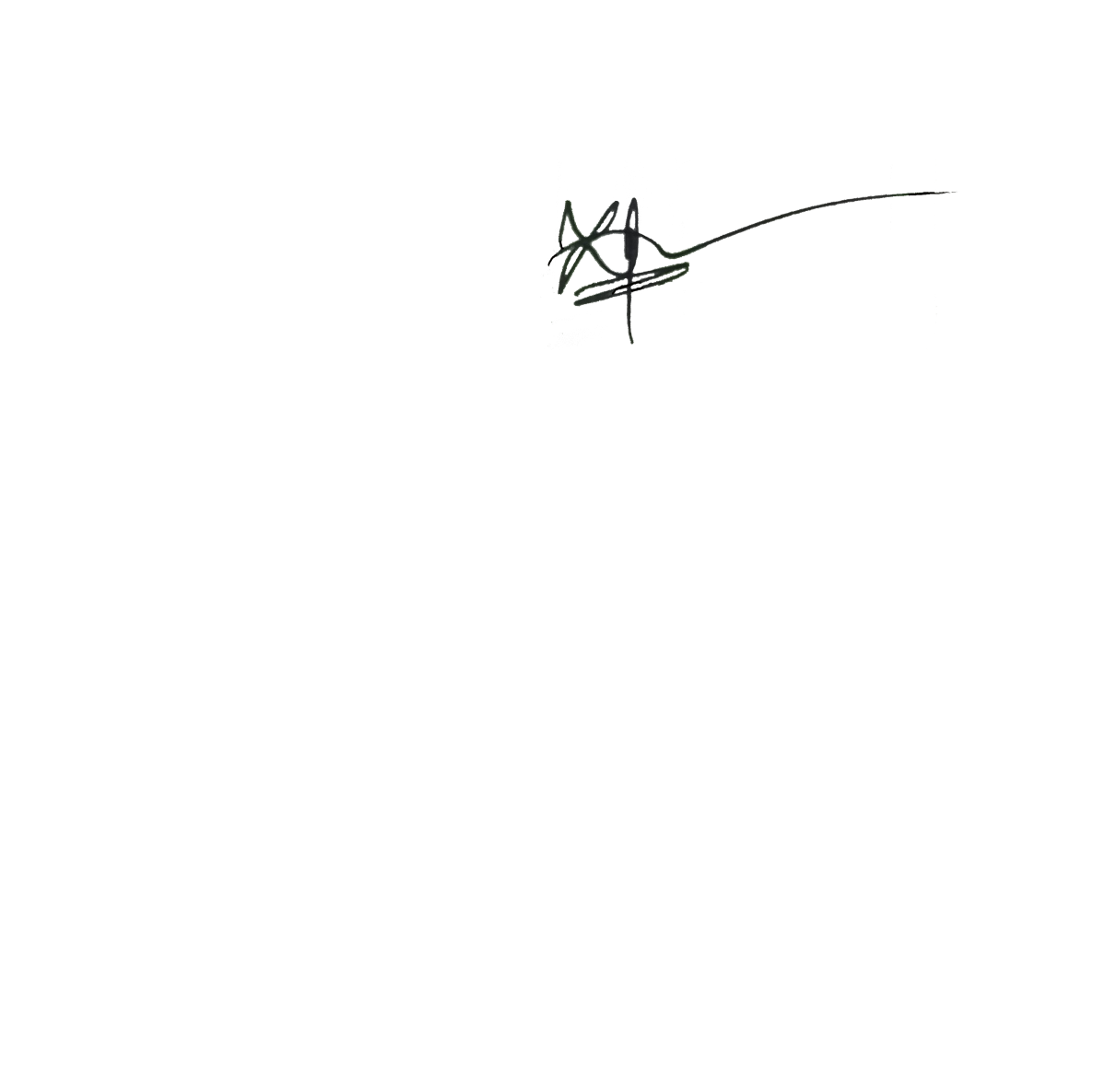 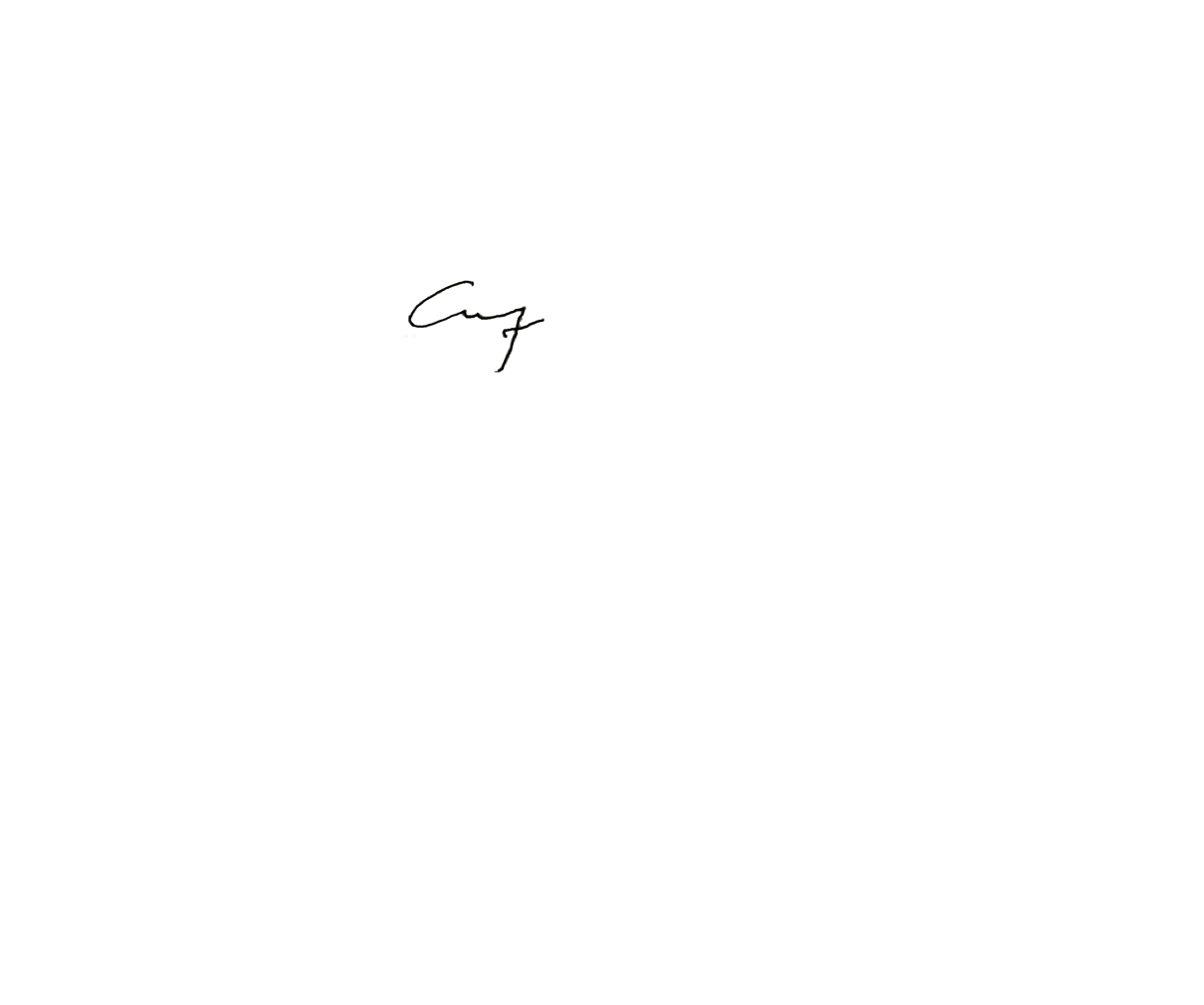 Day	:	FridayDate	:	04 Juny 2021BOARD OF EXAMINERSZaitun Qamariah, M.Pd			......................................................(Chair / Examiner)Sabarun, M.Pd      				......................................................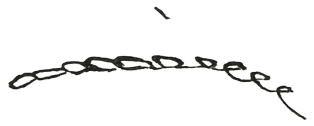 (Main Examiner)M. Zaini Miftah, M.Pd				 ......................................................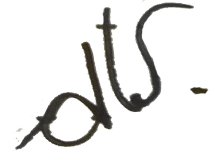 (Examiner)Aris Sugianto, M.Pd				 ................. .....................................(Secretary / Examiner)			 Approved by:					Dean, Faculty of Teacher 					Training and EducationDr. Hj. Rodhatul Jennah, M.Pd NIP. 196710031993032001MOTTO AND DEDICATON“Allah akan mengangkat (derajat) orang-orang yang beriman diantaramu dan orang-orang yang diberi ilmu beberapa derajat”( Al- Mujaddalah: 11)“Ketahuilah, Srsungguhnya Kehidupan Dunia Itu Hanyalah Permainan Dan Senda Gurau”(QS Al- ‘Ankabut: 64)This thesis is dedicated to:My beloved father and Mother. My beloved brother Sando Fransukma, S.Pd, my beloved sister Sriwati, S.Pd and also all of my friends of English Education Study Program academic year 2014 with their support and  help. Thank a million!ABSTRACTWinata, S. 2021. The correlation between intensity of playing Mobile Legends game and vocabulary mastery of the English department students of IAIN Palangka Raya. Unpublished Thesis. Department of Language Education, Faculty of Teacher Training and Education, State Islamic of Palangka Raya. Advisor (I) M. Zaini Miftah, M.Pd., (II) Aris Sugianto, M.Pd. Key words:  Correlation, Game Online, Mobile Legends, Vocabulary Mastery	At this time internet technology has a big and varied impact on the lives of humankind in various fields. One of them from internet technology that is currently developing very rapidly is online game, online games are games that can be accessed by many players around the world, where the internet connections of the players are connected by a network.The aim of the research was to find out: the correlation between intensity of playing Mobile Legends game and vocabulary mastery of the English department students of IAIN Palangka Raya.	The research type was quantitative reseach approach with correlation design. In collecting the data, the reearcher used questionaire and test. The population of the study was 116 English students class 2017 of IAIN Palangka Raya. The sample of the study concisted of 30 students. The technique of collecting data of intensity of playing Mobile Legends game by using questionaire. The technique of collecting data of vocabulary mastery was test. The technique of data analysis used the Pearson Product Moment Correlation.The research findings show that there is poor correlation between intenity of playing Mobile Legends game and vocabulary mastery of the English department students of IAIN Palangka Raya (rxy=0.22 ≤ rtable= 1.671). So, the alternative hypothesis (Ha) is refused and  null hypothesis (Ho) is accepted. The meaning of this statement is the intensity of playing Mobile Legends game has positive relationship in poor category to vocabulary mastery.ABSTRAKWinata, S. 2021. Hubungan Intensitas Bermain Game Mobile Legends dengan Penguasaan Kosakata Mahasiswa Jurusan Bahasa Inggris IAIN Palangka Raya. Tesis Tidak Diterbitkan. Jurusan Pendidikan Bahasa, Fakultas Keguruan dan Ilmu Keguruan, Institut Agama Islam Negeri Palangka Raya. Pembimbing (I) M. Zaini Miftah, M.Pd., (II) Aris Sugianto, M.Pd.Kata kunci: Korelasi, Game Online, Mobile Legends, Penguasaan Kosakata	Saat ini teknologi internet memiliki pengaruh yang besar dan beragam bagi kehidupan umat manusia di berbagai bidang. Salah satunya dari teknologi internet yang saat ini berkembang sangat pesat adalah game online, game online merupakan permainan yang dapat diakses oleh banyak pemain di seluruh dunia, dimana koneksi internet para pemain tersebut terhubung dengan suatu jaringan.Tujuan dari penelitian ini adalah untuk mengetahui: hubungan intensitas bermain game Mobile Legends dengan penguasaan kosakata pada mahasiswa Jurusan Bahasa Inggris IAIN Palangka Raya.Jenis penelitian adalah menggunakan pendekatan kuantitatif dan menggunakan rancangan korelasi. Dalam pengumpulan data, peneliti menggunakan angket dan tes. Populasi dalam penelitian ini adalah 116 siswa Bahasa Inggris angkatan 2017 IAIN Palangka Raya. Sampel penelitian berjumlah 30 siswa. Teknik pengumpulan data intensitas bermain game Mobile Legends dengan menggunakan kuesioner. Teknik pengumpulan data penguasaan kosakata menggunakan tes. Teknik analisis data menggunakan Korelasi Product Moment Pearson.Hasil penelitian menemukan bahwa terdapat hubungan yang buruk antara kecerdasan bermain game Mobile Legends dengan penguasaan kosakata pada mahasiswa Jurusan Bahasa Inggris IAIN Palangka Raya (rxy = 0.22 ≤ rtabel = 1.671). Jadi, hipotesis alternatif (Ha) ditolak dan hipotesis nol (Ho) diterima. Makna dari pernyataan tersebut adalah intensitas bermain game Mobile Legends memiliki hubungan positif dengan kategori kurang terhadap penguasaan kosakata.ACKNOWLEDGEMENTSAlhamdulillah, the writer like to express his sincere gratitude to Allah SWT., for the blessing bestowed in his whole life particularly during the thesis writing without which this thesis would not have come to its final. Sholawat and salam always be bestowed to the last prophet Muhammad SAW., having shown us the role of life to make our life true. Her appreciation is addressed to: Rector of IAIN Palangka Raya, Dr. H. Khairil Anwar, M.Ag., for his direction and permission of conducting the thesis.Dean of Faculty of Education and Teacher Training, Dr. Hj. Rodhatul Jennah, M.Pd., for her invaluable assistance both in academic and administrative matters. Vice Dean in Academic Affairs, Dr. Nurul Wahdah, M.Pd., for her invaluable assistance both in academic and administrative matters. Secretary of Departement of Language Education, Akhmad Ali Mirza, M.Pd., for his invaluable assistance both in academic and administrative matter.Chair of English Study Program, Zaitun Qamariah, M.Pd., for her invaluable assistance both in academic and administrative matters. My academic lecturer, first advisor M. Zaini Miftah, M.Pd and my second advisor Aris Sugianto, M.Pd, for them generous advices, valuable guidance and elaborated correction during their busy time to completion my thesis. The members of the board examiners, for their corrections, comments and suggestions which are profitable to accomplishing of this thesis. All lecturers of Study Program of English Education from whom them got in-depth knowledge of English and English teaching. My beloved parents especially to Sriwati, S.Pd, Sando Fransukma, S.Pd for their moral support and endless prayer so that she able to finish my study. May Allah always bless all of them. Aamiin. My best friend Billy Octaviyan Noor ,Rahmat Ramadhani, Rizky Musyalamat, S.Pd and all my friends and classmates of Study Program of English Education that always supported me, especially for 2014 batch, thank you for the support in sadness and happiness during the study in undergraduate program and for their spirits to accomplish my study. The students of English Department class 2017 of IAIN Palangka Raya who Participated as respondent in this Research.Finally, the researcher realized that this paper could not be perfect. There were many mistakes and errors. Therefore, the writer really allows the readers to give critics and suggestions for this graduating paper in order to be better. The writer hopes this paper will be useful for the readers in general and for the writer herself especially. Wassalamu’alaikum Warahmatullahi Wabarakatuh.Palangka Raya, May  28th 2021The researcher;Sandy WinataSRN. 140 112 0944TABLE OF CONTENTCOVER ...................................................................................................................iCOVER (Second) .................................................................................................. iiLIST OF TABLETable									 	    Page3.1 Demographic Information of Paticipant 	283.2 The Sample of Research 	303.3 Spesification of  Questionaire Items 	313.4 Reliability Intensity of Playing Mobile Legends Game 	353.5 Reliability of Vocabulary Mastery 	363.6 Correlation Interpretation 	384.1 Range Score of Statements 	394.2 The Result of Item 1 	404.3 The Result of Item 2 	404.4 The Result of Item 3 	414.5 The Result of Item 4 	414.6 The Result of Item 5 	424.7 The Result of Item 6 	434.8 The Result of Item 7 	434.9 The Resukt of Item 8 	444.10 The Result of Item 9 	444.11 The Result of Item 10 	454.12 The Result of Item 11 	464.13 Vocabulary Mastery 	464.14 The Result of Vocabulary Matery Test Score 	474.15 Distribtion of Students’ Vocabulary Test Score 	504.16 Distribution Frequency and Presentation Score of the Students’ Vocabulary  Mastery Test 	504.17 Testing Normality 	514.18 Testing Linearity 	524.19 The Correlation Between Intensity of Playing Mobile Legends Game and Vocabulary Mastery 	524.20 Coeficient Correlation Interpretation 	554.21 The Calculating of Pearson Product Moment Correlation Using SPSS 22.0 Program 	58LIST OF FIGURESFigure                                                                                                         Page3.1 The Scatterplots	274.1 The Scatterplot of Correlation between English Reading Habit (X) and Vocabulary Mastery (Y) 	56LIST OF APPENDICESAppendices									   PageResearch Schedule 	72Research Instrument of Questionnaire	73Result of Questionaire 	76Research Instrument of Vocabulary Test 	77Result of Vocabulary Mastery Test 	81Research Decrees (Surat Izin Penelitian dan Surat Pernyataan Telah Mengadakan Penelitian) 	83Documentation 	91Curriculum Vitae 	92Advisor I,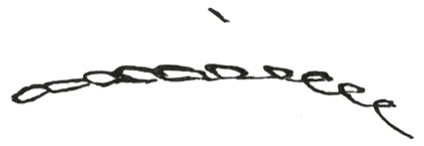 M. Zaini Miftah, M. Pd.NIP. 19750915 200912 1 002Advisor II,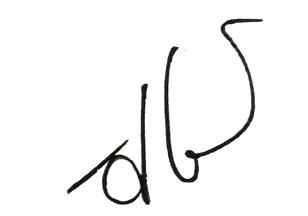 Aris Sugianto, M. Pd.NIP. 19830819 201503 1 001Vice Dean in Academic Affairs,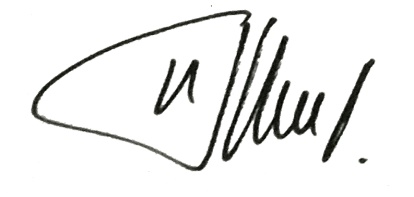 Dra. Nurul Wahdah, M. PdORN. 19800307 200604 2 004SecretaryDepartement of Language Education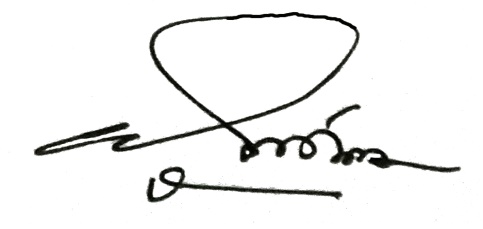 Akhmad Ali Mirza, M. PdORN. 198406 201503 1 003Judul Skripsi:: THE CORRELATION BETWEEN INTENSITY OF PLAYING MOBILE LEGENDS GAME AND VOCABULARY MASTERY OF THE ENGLISH DEPARTMENT STUDENTS OF IAIN PALANGKA RAYANama :: Sandy WinataNIM:: 1401120944Fakultas :: Tarbiyah dan Ilmu KeguruanJurusan :: Pendidikan BahasaProgram Studi:: Tadris Bahasa InggrisPembimbing I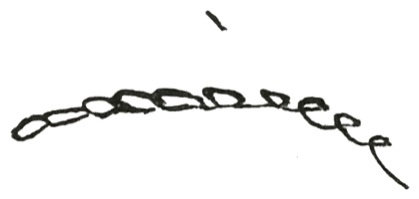 M. Zaini Miftah, M. Pd.NIP. 19750915 200912 1 002Pembimbing II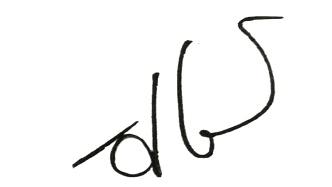 Aris Sugianto, M. Pd.NIP. 19830819 201503 1 001Mengetahui,Mengetahui,Wakil Dekan Bidang Akademik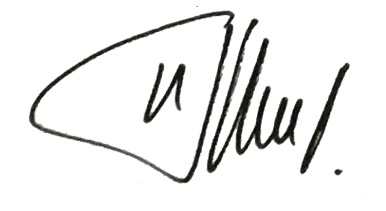 Dra. Nurul Wahdah, M. Pd.NIP. 19800307 200604 2 004              Sekretaris,Jurusan Pendidikan Bahasa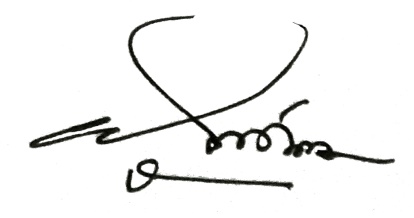 Akhmad Ali Mirza. M. Pd.NIP. 19840622 201503 1 003Advisor I,M. Zaini Miftah, M. Pd.NIP. 19750915 200912 1 002Advisor II,Aris Sugianto, M. Pd.NIP. 19830819 201503 1 001Pembimbing I,M. Zaini Miftah, M. Pd.NIP. 19750915 200912 1 002Pembimbing II,Aris Sugianto, M. Pd.NIP. 19830819 201503 1 001